Y O U R	O F F I C E ,	A N Y W H E R E .The Mesa 3 Rugged Tablet running Windows 10 offers powerful new functionality while retaining impressive features from the popular Mesa 2 Rugged Tablet. Its Quad-core Pentium processor is ready to run even the most demanding field data collection application, and its rugged ergonomic design is ready to handle a long day on the job in some of the harshest environments out there. Ready to experience Juniper Rugged?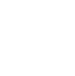 BUILT JUNIPER RUGGED™Meeting IP68 and MIL-STD-810G ratings, the Mesa 3 is waterproof, dustproof, and shockproof. Rest assured rain, extreme temperatures, and dirt won’t stop a productive workday.POWERFUL PROCESSING POWERExpect lightning-fast speeds all day long with the Mesa 3’s Quad-core Intel® Pentium N4200 processor and 8 GBs of system memory (RAM). Running a full Windows 10 OS, this device is made to handle large files and detailed maps.ALL-DAY USABILITYFrom its ergonomic enclosure to its sunlight-readable display to its 15-hour battery life, the Mesa 3 is made for long days on the job.CAREFULLY DESIGNED AND SUPPORTEDIt’s more than a rugged tablet. Designed and assembled in the United States, the Mesa 3 promises device longevityand data protection. If it becomes necessary, each device is proudly supported by live and personalized customer support.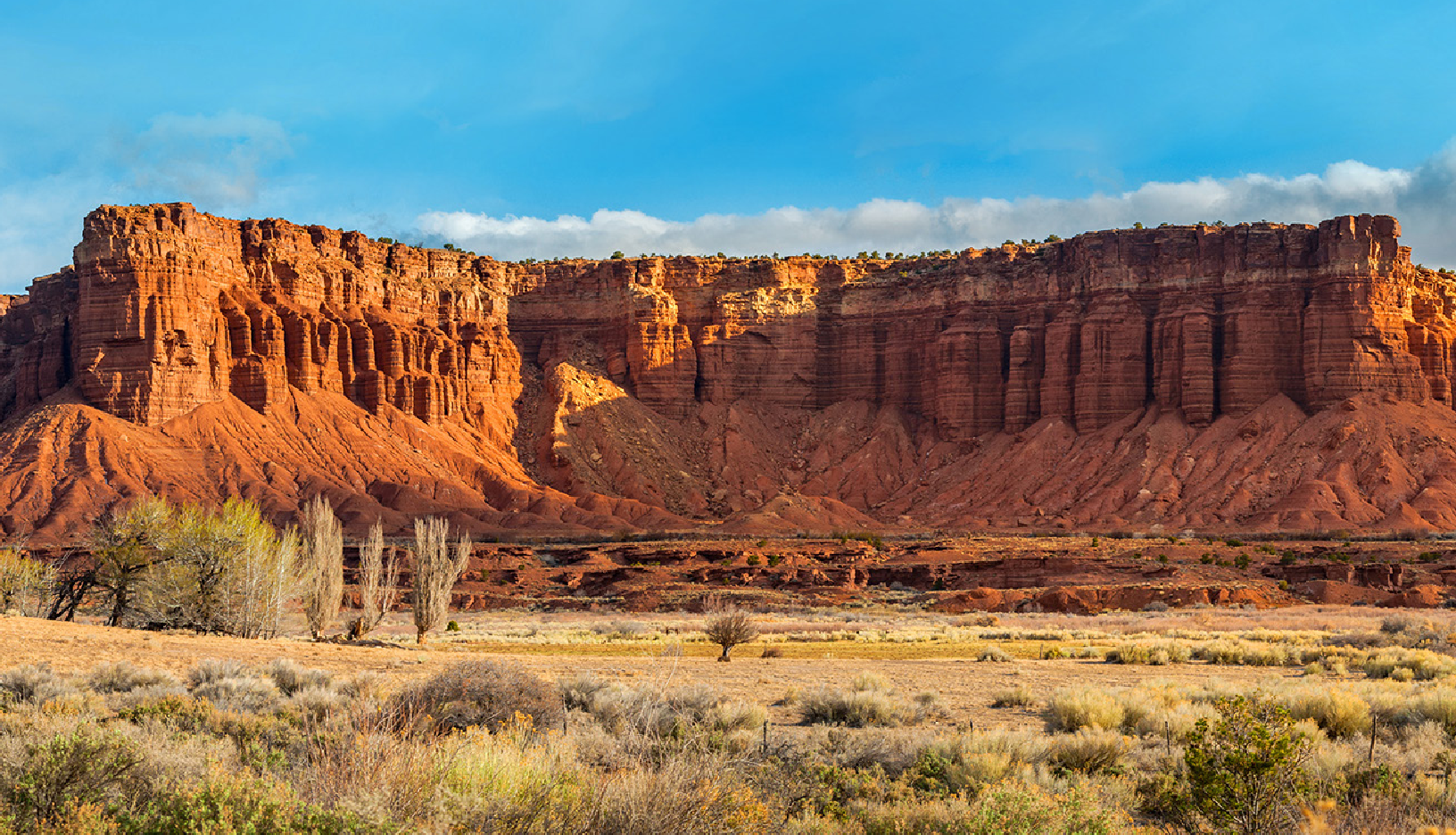 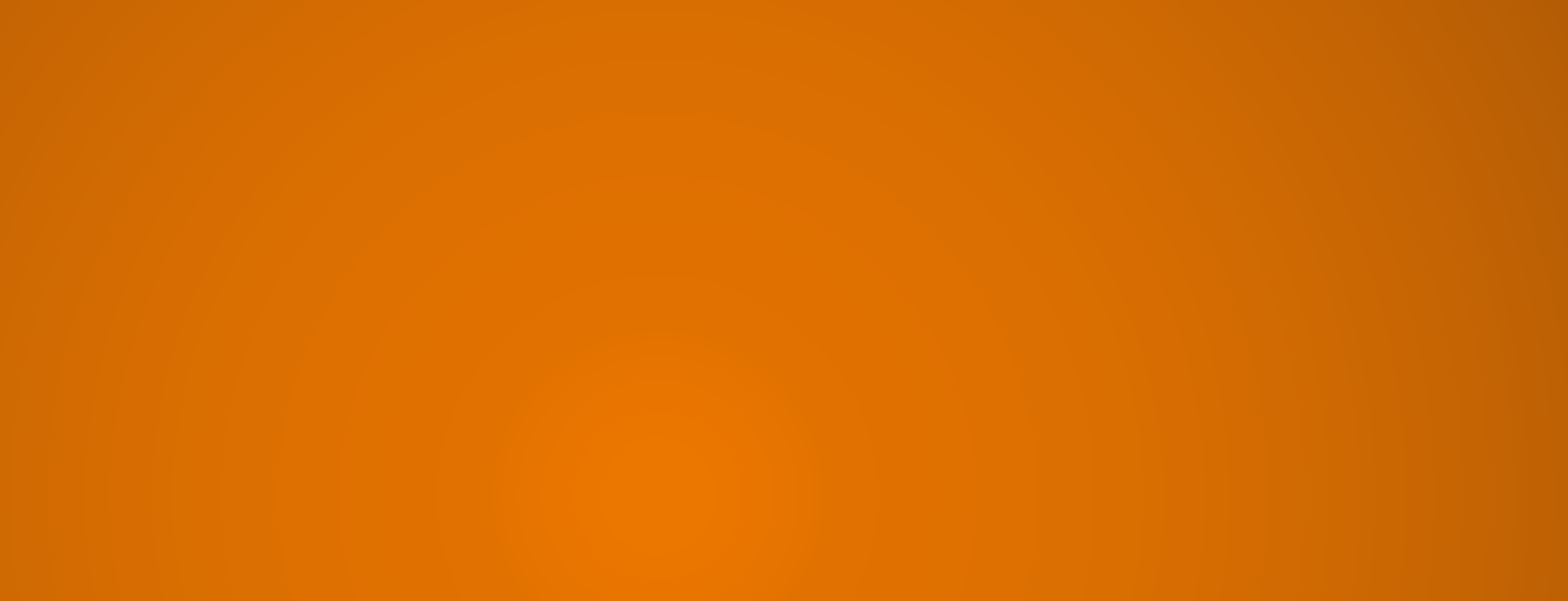 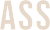 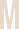 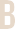 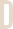 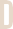 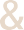 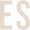 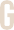 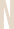 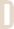 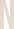 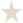 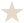 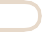 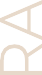 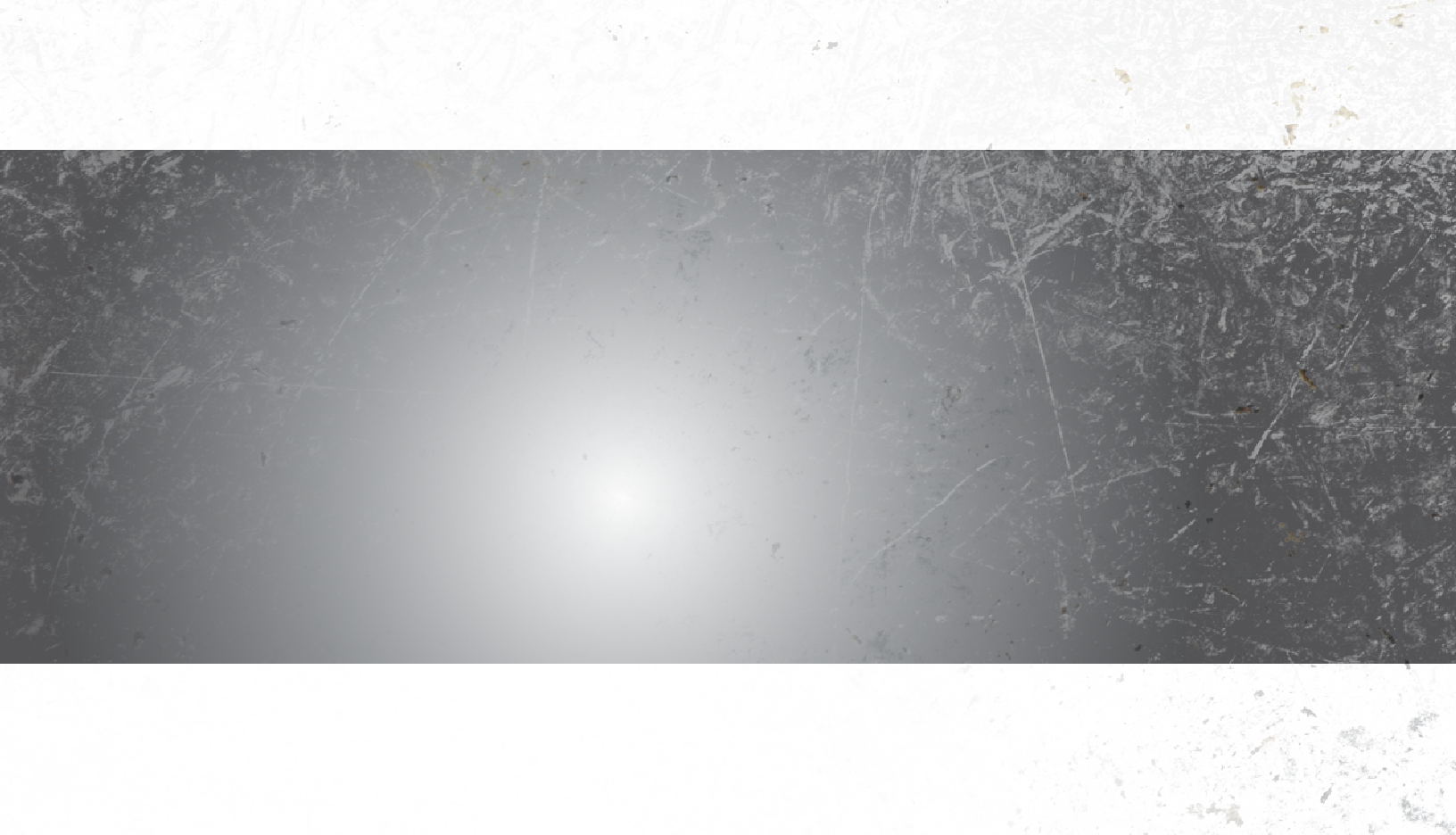 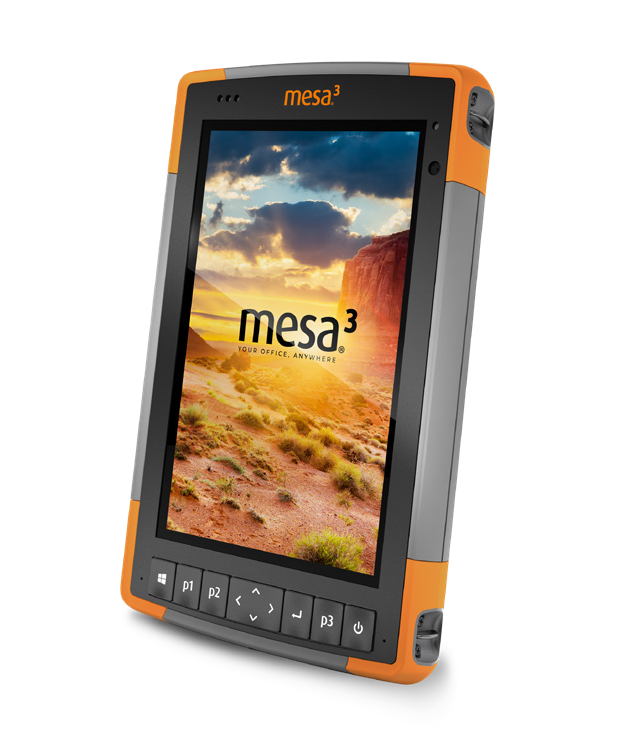 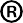 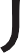 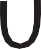 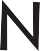 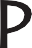 © Copyright Juniper Systems 22JUL21. All rights reserved. Specifications are subject to change without notice. All trademarks are registered or recognized by respective owners.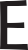 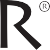 PROCESSOR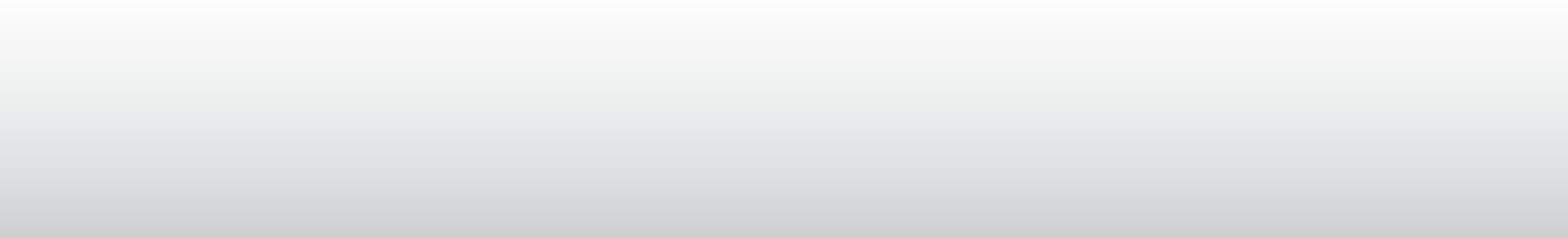 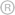 Quad-core Intel® Pentium N4200OPERATING SYSTEM AND SOFTWAREMicrosoft® Windows 10Multiple languages supported (English, French, Spanish, German, Portuguese)MEMORY8 GB LPDDR4STORAGE128 or 256 GB Flash Storage, MicroSDXC card slotWIRELESS CONNECTIVITYLong-range Bluetooth® Smart Ready wireless technology, v5.0 + EDR, Class 1.5, BLE supportWi-Fi 802.11 a/b/g/n/ac, 2.4 GHz and 5 GHz2x2 MIMO4G LTE multi-carrier capableGRAPHICSIntel® HD GraphicsDISPLAYActive viewing area: 7” (178 mm)Resolution: WXGA (1280 x 800)High-visibility backlit LCD for best-in-class sunlight view-abilityPortrait or landscape orientation with automatic screen rotationTOUCHSCREENProjected capacitive multi-touch interface for use with gloves, small tip stylus, and in wet conditionsOptically bonded for increased visibility and strengthChemically-strengthened Dragontrail™ High Ion-Exchange (HIE™) cover glass for excellent impact and scratch resistanceKEYPADAdjustable LED backlit keysFour-way directional navpadWindows/home keyPower keyEnter keyThree user-programmable function keysOEM configurable/customizableJUNIPER RUGGED™IP68 waterproof & dustproof–Water: 1.4 m (4′ 7”) for 2 hoursOperating temperature: -4 F to 122 F (-20 C to 50 C)Storage temperature: -22 F to 158 F (-30 C to 70 C)Shockproof: multiple drops from 4′ (1.2 –1.5 m) onto concreteDesigned to meet MIL-STD-810G test procedures: Method 500.5 Low Pressure (Altitude); Method 501.5 High Temperature; Method 502.5 Low Temperature; Method503.5 Temperature Shock; Method 506.5 Rain; Method 507.5 Humidity; Method 510.5 Sand and Dust; Method 512.5 Immersion; Method514.6 Vibration; Method 516.6 ShockJuniper Systems, Inc. Logan, UT, USA Phone: 435.753.1881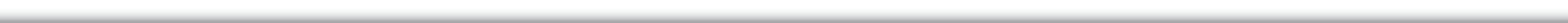 Email: sales@junipersys.comPORTS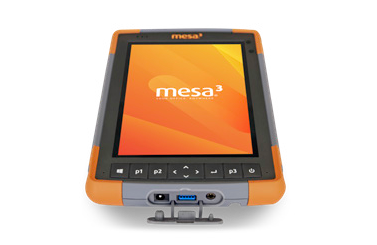 12V DC power input jackUSB 3.0 x 13.5 mm audio jackOptional RS-232 9-Pin D-Sub connector with 5V DC or 12V DC power outputDocking connector (Pwr, USB 2.0, HDMI, & ethernet)Loud output speaker for noisy environmentsDual digital microphone inputBATTERYRemovable Li-Ion battery, 43.2 WhrOperates 8–10 hours on one chargeRemovable battery, easily changeable in fieldOptimized for strong performance in cold temperaturesExcellent lifecycle performanceOptional internal 21.6 Whr battery provides hot-swap capability and an additional 4–5 hours runtimePHYSICALSize: 5.40” w x 8.48” l x 1.36” d (137 x 215 x 35 mm)Weight: 1.5–2 lbs (680–907 g) depending on battery and expansion configurationDurable, chemical- and shock-resistant designEasy-to-grip, impact-absorbing, overmolded bumpersLightweight and ergonomic designGPS/GNSS (GEO MODELS)2 to 5 meter typical accuracyuBlox NEO-M8N GNSS receiver and integrated antennaIntegrated real-time SBAS receiver (WAAS, EGNOS, etc.)72 GNSS tracking channelsOptional: uBlox NEO-M8T w/post-processing capability and external GNSS antenna pass- through connection for sub-meter accuracyBARCODE 1D/2D IMAGER (BARCODE MODELS)Optional built-in barcode imager and decoderSymbologies: all common 1D and 2D (PDF417, MicroPDF417, Composite, RSS, TLC-39, Data matrix, QR code, Micro QR code, Aztec, MaxiCode, Postal codes, etc.)Programmable trigger buttonsVisible aiming bullseye with low-light illuminationJuniper Systems Ltd. Bromsgrove, UK Phone: +44 (0) 1527 870773Email: infoemea@junipersys.comBarcode Connector™ utility, wedge and configuration, SDK support availableUHF RFID (RFID MODELS)Optional built-in UHF RFID module and internal antennaRegion-specific frequency configurations (859–873 MHz & 915–930 MHz)EPCglobal Gen 2 (ISO 18000-6C) protocol supportWide output range (0 dBm to +27 dBm)CAMERA (GEO MODELS)Rear: 8 MP with LED illuminationFront: 2 MPOTHER FEATURESAmbient light sensorCompassAccelerometerGyroscopeTPM (Trusted Platform Module) v2.0CERTIFICATIONS AND STANDARDSFCC Class BCE MarkingIndustry CanadaEN62368 SafetyRoHS 2 CompliantOptional Class I, II, & III, Division 2, Groups A, B, C, D, F, GREACHProp 65POPCanada PropositionTSCA (Toxic Substances Control Act)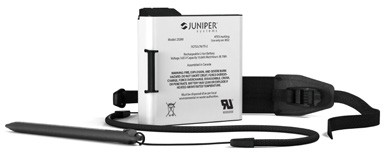 STANDARD ACCESSORIESStandard removable batteryAC wall charger with international plug kitCapacitive small-tip stylus w/tetherQuick Start GuideHand strapConnector port dust cover2-year warrantyCUSTOMIZATIONAvailable upon request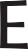 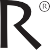 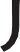 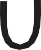 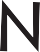 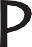 www.junipersys.com